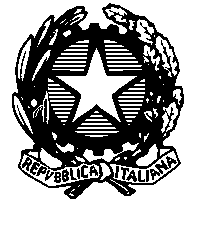 TRIBUNALE DI SASSARISEZIONE PENALEIl giudice dott. ssa Sara PelicciDISPONE:I processi dell’udienza saranno chiamati con il seguente orario nell’aula 4:Il giudiceSara PelicciR.G.TRIBR.G. N.R.ORARIO12549/195672/16          9.002360/23234/21 9.003364/23597/21 9.0041264/224718/20 9.005268/234826/20 9.006367/234399/20 9.00770/23510/21 9.008362/231093/21 9.009218/224054/19 9.3010            977/212068/19           9.3011210/231003/21 10.00121376/222783/19 10.0013609/222874/20 10.30141326/222528/21 10.30151075/174616/14         10.30162283/191799/16 11.0017963/222945/19 11.0018618/201167/19 11.00191030/22494/21 12.0020750/22467/20 12.00212424/195295/17 12.0022857/223/21 14.00    23969/223334/20 14.30